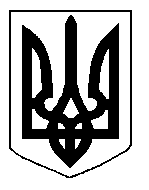 БІЛОЦЕРКІВСЬКА МІСЬКА РАДА	КИЇВСЬКОЇ ОБЛАСТІ	Р І Ш Е Н Н Я
від  24 вересня 2019 року                                                                        № 4369-77-VIIПро внесення змін до рішення міської ради від 11 грудня 2015 року №04-02-VII«Про утворення виконавчого комітету Білоцерківської міської ради, визначення його чисельності, затвердження персонального складу»  (зі змінами)шляхом викладення його в новій редакції         Відповідно до п.3 ч. 1 ст. 26 “Про місцеве самоврядування в Україні”, ст.  3 Закону України “Про службу в органах місцевого самоврядування”,  Закону України “Про запобігання корупції” міська рада вирішила:           Внести зміни до рішення міської ради  від 11 грудня 2015 року №04-02-VII“Про утворення виконавчого комітету Білоцерківської міської ради, визначення його чисельності, затвердження персонального складу” (зі змінами) шляхом викладення його в новій редакції, а саме:      1.Утворити виконавчий комітет Білоцерківської міської ради:      1.1.Визначити чисельність виконавчого комітету міської ради в кількості  22 особи  у складі:          1.2. Затвердити персональний склад виконавчого комітету міської ради:2. Контроль за виконанням рішення  покласти на постійну комісію з питань дотримання прав людини, законності, боротьби зі злочинністю, оборонної роботи, запобігання корупції, сприяння  депутатській діяльності, етики та регламенту.Міський голова                                                                                           Г.Дикий-Міський голова-Секретар міської ради-Заступники міського голови  - 5 осіб-Керуючий справами виконавчого комітету міської ради-Особи на громадських засадах -14 осібДикий Геннадій Анатолійович- міський головаКошель Вадим Олегович- секретар міської радиНовогребельська Інна Володимирівна  - заступник міського голови Кравець Анатолій ВасильовичПоляруш Олександр Олексійович    Литвиненко Катерина Сергіївна            - заступник міського голови - заступник міського голови -заступник міського голови -заступник міського голови - керуючий справами виконавчого комітету міської ради АнтонюкМикола АнатолійовичВинниченко Сергій Олександрович             ГнатюкВалерій Володимирович - радник міського голови-головний інженер ТДВ “ Білоцерківський кар’єр”-директор ТОВ  “С.Т.М.-Україна”                  ГриненкоЮрій АнатолійовичЖдан       Сергій Володимирович -директор з маркетингу МПЗ «Баварія»-начальник Білоцерківського відділу поліції Головногоуправління Національної поліції України  КандауровСергій Миколайович -заступник голови  Київської обласної регіональної парторганізації політичної партії «Українське об'єднання патріотів - УКРОП»Маршалок Вадим Анатолійович-фінансовий директор “ Маршал-Трейд Компані”Олійник Олег Олександрович -директор ТОВ “ МПП Екіпаж” ОстроверхВіта Петрівна-юрисконсульт ТОВ СГП “Настуся”ПоліщукСтаніслав Михайлович-приватний підприємецьРебенко Степан Анатолійович -директор товариства з обмеженою відповідальністю “Комунміськсервіс”УсенкоЯків Віталійович- директор товариства з обмеженою відповідальністю “Завод пакувального обладнання “Термо –Пак”ФастівськийВадим Петрович -директор товариства з обмеженою відповідальністю “Трайдент”ЧелюбеєвСерафим Васильович-директор ДЮСШ «Олімп»